42 GRAMMES, 42 CM D’ENVERGURE, 42 JOURS AU NID ET TOUTE UNE VIE EN L’AIR.C’est le MARTINET NOIR.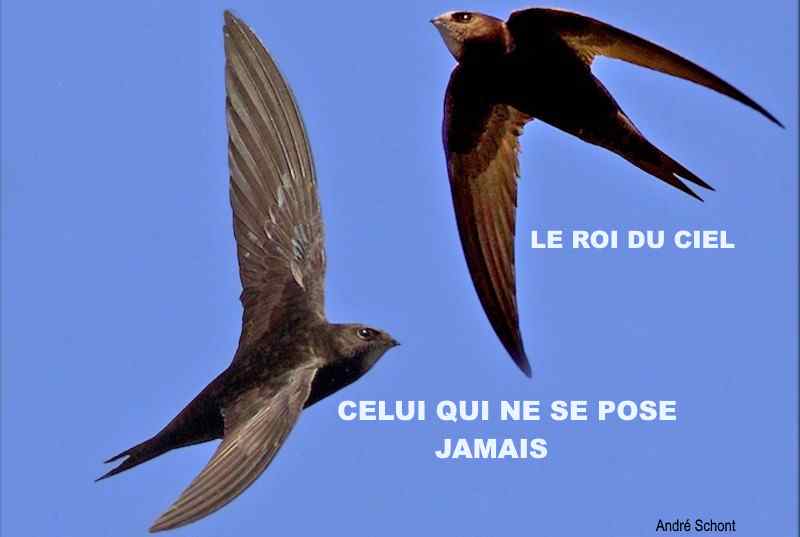 Le Martinet est le seul oiseau qui passe autant de temps en l’air. Il mange, il boit, il dort, il s’accouple en volant, d’où son surnom « d’acrobate du ciel ».Grand voyageur, il revient d’Afrique en avril, pour quelques mois seulement, le temps de nidifier.Insectivore strict, un couple ramène 20 000 insectes par jour à ses petits.Discret, il niche dans de petites cavités de nos immeubles.Rapide, il peut atteindre les 200 Km/h.Espèce protégée, mais lourdement menacée (déclin de 50 % des effectifs), à Toulon, la LPO PACA (groupe local de Toulon) travaille depuis 4 ans, à la préservation de ses sites de nidification. EN JUIN ET JUILLET, VENEZ PARTICIPER AU RECENSEMENT DES NIDS DE MARTINETSRV à 19h 30 Place PugetLundi 11, 18, 25 juin et 2, 9, 16 juilletJeudi 7, 14, 21, 28 juin et 5, 12, 19 juillet(Observations dans les rues de Toulon, jusqu’au coucher du soleil)Une association très active près de chez vous !	La Ligue pour la Protection des Oiseaux a pour but « d’agir pour l’oiseau, la faune sauvage, la nature et l’homme, et lutter contre le déclin de la biodiversité, par la connaissance, la protection, l’éducation et la mobilisation » et plus globalement la biodiversité. Association reconnue d’utilité publique depuis 1986, elle réalise des actions avec ses membres, ses abonnés, ses donateurs, ses sympathisants et avec la contribution active de milliers de bénévoles.Agir pour la biodiversitéVous aussi vous pouvez :-saisir vos données naturalistes sur www.faune-paca.og-participer aux activités proposées.-proposer l’animation d’activités.-adhérer à la LPO.-faire don à la LPO PACA.-créer un refuge LPO.-devenir bénévole.Pour l’opération MartinetsRenseignements au 06 99 62 05 73Le Groupe local de ToulonQui sommes-nous ?Des citoyens bénévoles amoureux de la Nature conscients de la nécessité de la protéger, résidant à Toulon et ses alentours.Activités du Groupe :●Des enquêtes ornithologiques (comptages, inventaires…), des prospections, le suivi de certaines espèces en collaboration avec d’autres groupes locaux.●La promotion des Refuges LPO.●Des animations en milieu scolaire pour sensibiliser les jeunes à la protection de a nature.Réunions mensuelles :Le 1er lundi du mois de 18h à 20h2 Allée Amiral Courbet - Toulon(Siège de la SSNATV) Plus d’infos sur :